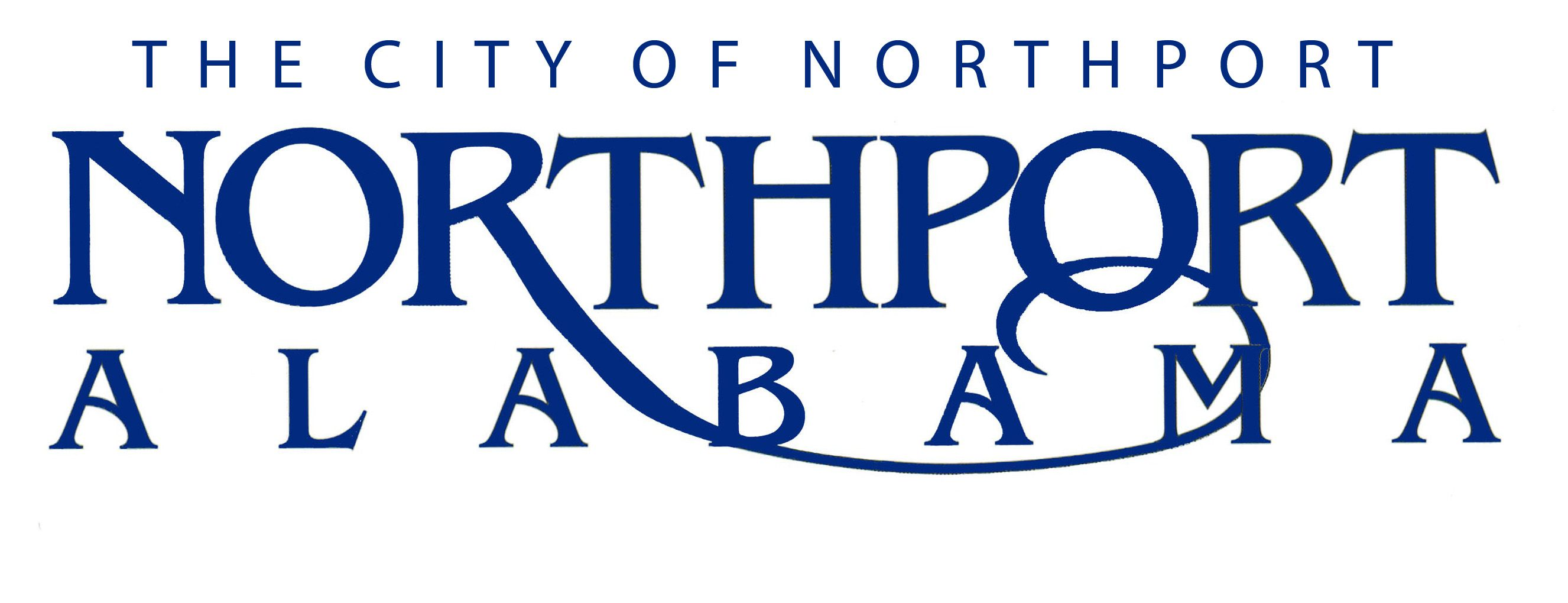 CONSTRUCTION EQUIPMENT OPERATOR  	 SummaryUnder general direction, operates heavy construction equipment used in Public Works projects. May be required to perform manual labor and occasionally supervise other employees.	DUTIES AND RESPONSIBILITIESEquipment Operation (90%)Operates bulldozer, excavator or loader in clearing and grubbing operations; back filling; rough grading and earth moving operations.Operates backhoe in maintenance and construction operations including excavating of trenches for storm drainage pipes; construction of drainage ditches; loading of earth, gravel, crushed stone and other construction materials.Must be capable of operating all equipment in lower classifications.Operates heavy truck-trailer in transporting equipment to and from the job site.		B.  Service/Repairs (10%)Services equipment (including washing) and makes minor field adjustments and repairs; reports need for major repairs to equipment.		C.  Performs other reasonably related duties in a safe manner as assigned by 			      immediate supervisor and other supervisors as required.	JOB SPECIFICATIONS  	Qualifications:Must have an educational level of attainment equivalent to a high school 	diploma.Must have considerable experience in the operation of the heavy equipment which would normally be used in the construction of storm water infrastructure.Must have considerable experience digging around underground utilitiesMust possess a valid Class A Commercial driver’s license and be insurable through the City insurance carrier.Must maintain regular attendance on the job.	Knowledge, Skills, and Abilities:Knowledge of occupational hazards and applicable safety precautions in the care and safe operation of heavy construction and maintenance equipment.Knowledge of the practices applied in the use of heavy equipment for various maintenance and construction equipment.Knowledge of shooting grade on various applicationsKnowledge of the traffic laws, ordinances and rules involved in the operation of motor vehicles.Skill in the operation of the equipment assigned.Ability to make minor adjustments and/or emergency adjustments and repairs and provide service to equipment.Ability to follow oral and written instructions. Ability to maintain an effective working relationship with other employees. Physical Characteristics:Strength to perform heavy manual labor.See well enough to read text material, tables, blueprints and troubleshooting guides.Hear well enough to comprehend oral instructions in person and over the telephone/radio.Have ability to move 100 pounds.Must be able to recognize different colors for line locatesHave bodily mobility to sufficiently move in and around confined spaces and rough terrain.Ability to work, year round, in all types of weather.